Russell Ernest ArchboldAugust 24, 1917 – February 14, 2005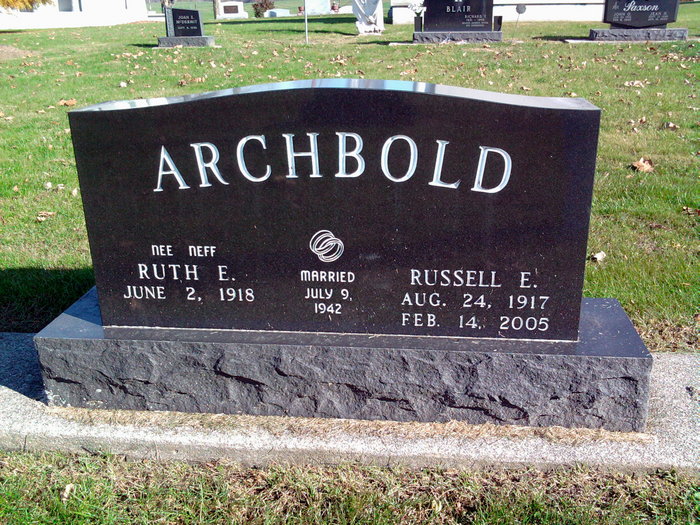 Photo by Thomas LibyRussell E. Archbold, 87
   A native of Wells County, Russell Archbold, 87, died Monday, Feb. 14 at his home in Southern Pines, N.C., after a five-year battle with cancer.
   He was born in Wells County and graduated from Bluffton High School in 1936. After a four-year tour of duty with the U.S. Navy during World War II he earned bachelors and master’s degrees in education from Ball State and moved to Connersville where he taught business at the high school. In 1958 he joined the Fayette Bank and Trust Company and later became its president. He retired in 1982 and moved with his wife, Ruth to Longboat Key, Fla.
   He is survived by the wife and a son, Ronald Archbold, of Pinehurst, N.C.
   Memorials services will be held at the Longboat Island Chapel in Longboat Key on March 19. Preferred memorials are to the American Cancer Society.Bluffton News Banner, Wells County, Indiana
Tuesday, February 15, 2005
